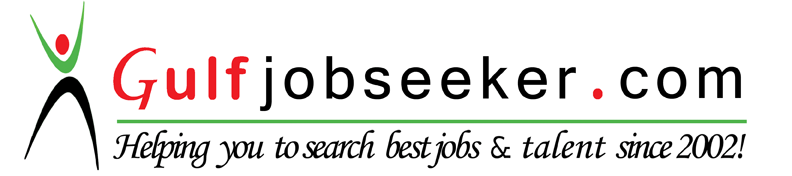 Whats app  Mobile:+971504753686 Gulfjobseeker.com CV No:1562400E-mail: gulfjobseeker@gmail.comWell presented with exceptional customer service skills, and the ability to provide an effective communication skills. Experienced in working under pressure in a quick paced fast busy environment and able to receive guests on arrival in a friendly, helpful and approachable manner.Professional Experiences:Supervisor/ReceptionistCrèche Out Wafi Pyramid (August 2014-November 2015)ReceptionistCrèche out Centre (April 2013-July 2014)Answering all incoming calls/emails and re-routing them to relevant partiesMeeting and greeting visitors ensuring they are signed in and inductedGeneral administration duties, photocopying, filing etc.Dealing with any enquiries at the receptionRespond to customers complaints and resolve their issueOpening and closing procedures to be carried outCollect cash float and to make sure registered into internal systemReceives cash payment and card payments Ensure end of the day sales corresponds into internal systemEnsure Opening and closing procedures are carried outMaintains security by following procedures and monitoring logbookMaintains safe and clean reception area by complying with procedures, rules and regulations.Ensure knowledge of staff movements in and out of organizationMaintains continuity among work teams by documenting and communicating actions, irregularities and continuing needs.Contributes to team effort by accomplishing related results as needed.Working knowledge of the relevant industry and business operationSales ClerkSM Mall Philippines (Jan.2009-August 2009)Direct Selling Product Philippines 2007-2008Overall 6 years working in Qualifications:Strong verbal and written communication skillsStrong Leadership and decision making skillsPersonal impact/Confidence and interpersonal sensitivity Initiative and Self motivation skillsPlanning and organizing skillsAbility to evaluate tasks and suggest improvementsCustomer focusedComputer knowledgeTrainings Attended:Supervisory  Management Skills Level 1 (Wafi Pyramid ,March 2015)Turning Complaints into Compliments ( Wafi Pyramid  October 2014)HABC Level 2 Award in Cardiopulmonary Resuscitation and Automated External Defibrillation (QCF) HSS Health and Safety solutions (April 2015-April 2018)In House Child Care Training Course  Crèche Out Mall of the Emirates, , UAE, March 2013In House Crèche Out Health and Safety TrainingIn House Crèche Out Customer Service TrainingEducation: of Philippine 2nd year Undergraduate Bachelor of Science and Nursing (2003-2005)Personal Data:Date of Birth: August 13, 1986Language : English, Basic Arabic , TagalogInterest:Swimming, Cooking , Listening Music , Dancing , Singing*